Årsberetning for Hærland bygdekvinnelag året 2015-2016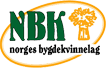 Styret har bestått av:Leder: 		Inger P HomstvedtNestleder: 	Merete AndersenSekretær: 	Johanne Hersleth HolsenKasserer: 	Anne RevhaugStudieleder: 	Anne-Marie IndrehusVaramedlemmer til styret: Jorun Løken Strømnes, Unni Flønes og Astrid Løken.I tillegg til årsmøtet har det vært holdt 9 medlemsmøter og 8 styremøter. Medlemstallet har vært 30. Vi har hatt følgende program i løpet av året:November: Tema på medlemsmøte: Nyheter i strikkegarn. Dette møtet var lagt til Gamle Havnås skole. Innehaver Inger Moberg presenterte Zpagetti-garnet og hvilke muligheter en kunne ha med dette garnet. Det er grovt, lett og raskt å bruke, og det egnet seg godt til hekling. Hun viste også fram og fortalte om «Trøgstadkofta».Desember: Adventsmøte i Bøndernes Hus med tradisjonell eftasverd. Rasmus Glomsrud viste lysbilder og fortalte om forfatteren Trygve Gulbransen. Ola Thune spilte og sang Prøysenviser.Januar: Hyggemøte med rester av julebakst. Turid Gilland viste lysbilder og fortalte fra tur til Cuba sommeren 2015.	Februar: ØBK arrangerte inspirasjonsseminar i Sarpsborg m/Trine Rein og Trygve Skaug. I tillegg skulle leder av NBK Marna Ramsøy holde foredrag. Det ble bestemt at dette skulle være erstatning for vårt ordinære februarmøte.  10 av medlemmene våre deltok på seminaret. 	Mars: 8. mars – kvinnedag og nyheter på bokfronten. Møtet var lagt til Libris, Mysen hvor Anne Sofie Øiestad orienterte om nye bøker og andre bøker som kunne være av interesse for medlemmene. April: Bedriftsbesøk på Dynatec. Josef Filtvedt, mangeårig daglig leder, tok imot oss og presenterte bedriften ved hjelp av en lysbildeserie. Sammen med utfyllende kommentarer ble vi imponert over hva vi fikk høre. Siden 1987 har DYNATEC utviklet og levert rasjonelle løsninger for matindustrien i Norden. Fra enkeltmaskiner til komplette linjer for råvarehåndtering, matproduksjon, produktkontroll, pakking og ekspedisjon.Mai: Tema: Kreativitet og Redesign v/ Kristin Jørgenvåg kjent fra Det Store Symesterskapet og bloggen «Kristins røde Tråd». Hun syr om alt fra kjoler, skinnjakker, håndarbeidsprodukter til strikkede plagg, og hun fortalte levende om historien rundt produktene.Juni: Sommerturen gikk i år til Engelsviken fiskerestaurant hvor vi hadde bestilt den «berømte» fiskesuppa. Etterpå ble det kaffe og dessert, og vi gikk en tur i området før hjemreise.September: Tema: bær i mat og drikke. Møtet ble arrangert som felles sopp og bærtur i skogen på Hedemarken i Hærland som et ledd i «Bygda i bevegelse»Andre aktiviteterBygdekvinnelaget arrangerte blodklubbkveld i Bøndernes Hus i november. Fra dette ble det gitt en pengegave på kr 30000 til huset pluss en prosjektor til kr 4500 og et trillebord til ca kr 2000.
I november arrangerte Torsnes BK styrekurs hvor Inger, Anne, Johanne og Merethe deltok i tillegg til Turid som representerte bunadskomiteen. Som en del av «Bygda i bevegelse, var det søndag 7. februar annonsert skidag på Myrås sammen med idrettslaget. Arrangementet ble dessverre avlyst pga dårlig vær.I mars var årsmøte i ØBK. Inger P Homstvedt og Anne Marie Indrehus deltok fra Hærland. Merete Andersen fra Hærland ble valgt inn i styret i ØBK. Medlemmer fra laget har også i år vært 2 torsdager på rad vært på Hærland skole og bakt brød og stekt sveler med 6. klasse.  I mai var det vaskedugnad i Bøndernes hus. I juni stilte 5 medlemmer fra laget opp på dugnad på fylkesleieren til 4H på Fortet.23. juni arrangerte bygdekvinnelaget Sankthansfeiring ved Lundebyvannet sammen med Bondelaget og Idrettslaget. Dette var for oss et arrangement under «Bygda i bevegelse. Bondelaget hadde ansvar for bålet, Idrettslaget skaffet griller, og vollyballnett og kanoer, og bygdekvinnelaget hadde lagd natursti. Grillene ble tent opp slik at de var varme og klare til grilling kl 18.00. Folk begynte å komme ved 17 tiden med campingbord, stoler og grillmat. Antar at det samlet var mellom 250 og 300, og det ble en hyggelig kveld.  Skolekorpset stilte opp og spilte litt og lagde god stemning ved bålet. Bygdekvinnelaget stekte opp 8 liter svelerøre og delte ut til alle som ville ha. Det hele ble avsluttet litt før kl 21, da det kom en skikkelig regnskur.I august var vi invitert av Heen BK til fellesmøte på Skjørshammer brygge.  12 medlemmer fra laget deltok.  Tema for møtet Matlaging utendørs v/ Thomas Myran.Som et arrangement i «Bygda i bevegelse», inviterte laget til tyttebær/sopptur i skogen på Hedemarken søndag 4. september. Annonse og omtale stod i avisen. Fint vær, og alt lå til rette for en fin dag. Kun 9 møtte opp, av disse var 6 lagets medlemmer. I tillegg møtte det opp en journalist fra Smaalenene avis. De som møtte hadde en fin dag, fant mye bær, og alle fikk en smaksprøve på trollkrem. Mat sopp derimot var det lite av, men Marit hadde med seg og sopp, og gav en fin leksjon i hva en skulle være oppmerksom på. Og arrangementet ble godt dekket over 2 sider i avisen etterpå.Bygdas dag i Mysen gikk av stabelen lørdag 10. september. Hærland bygdekvinnelag hadde stand sammen med de andre lagene i Eidsberg. Det ble solgt rømmegrøt, sveler og kaffe. Fire medlemmer var der fordelt på 2 vakter. Kun halvparten av svelerøra ble solgt i år.  Onsdag 14. september var 2 av medlemmene fra laget i Linnea barnehage og bakte flatbrød med barna. Barnehagen hadde tema «Gamle dager» hele uka, og 20 ivrige unger i tidsriktige kostymer fikk se på, og var med og bakte flatbrød med egne kjevler. Høsttakkefesten i Hærland kirke med utdeling av 4-års bok var 18. september. Hærland bygdekvinnelag sto for kirkekaffen og vakker pynting av kirken. Lørdag 1. oktober deltok 3 medlemmer på Face book kurs i Askim.Laget har også i år arrangert yoga på Hærland skole på tirsdager. Dette er en del av «Bygda i bevegelse» og Merete Andersen er instruktør.Vi gir blomster til jubilanter i løpet av året. I år har det kun vært en jubilant, Ingri Aas som fylte 70 9. oktober. Saker fra ØBK og NBK har blitt tatt opp og referert på medlemsmøtene. Laget har egen Face book side, og der legges det blant annet ut bilder og artikler fra aktuelle saker og invitasjoner til arrangement.  Det har som vist vært god aktivitet i laget i år, og mange av medlemmene har bidratt på forskjellige måter. Årets resultat for laget viser et overskudd på kr 11564. Medlemstallet er gått ned med 2 det siste året, og vi ønsker oss flere nye medlemmer.